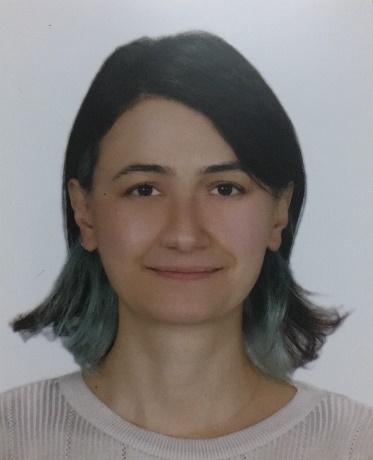 PERSONAL INFORMATIONPlace of Birth: Isparta, TurkeyDate of Birth: 15.04.1988EDUCATION PHD / URBAN and REGIONAL PLANNING / 2015 – ongoingDokuz Eylul University (DEU), Graduate School of Natural and Applied Sciences, Izmir, TURKEYThesis Topic: “The Spatial and Social Effects of the Changes in Migration Structure - The Case of Izmir City Center Periphery” Supervisor: Prof. Dr. E. Ipek OZBEK SONMEZMSC / URBAN PLANNING / 2011 ‐ 2014Istanbul Technical University (ITU), Graduate School of Science Engineering and Technology, Istanbul, TURKEYGraduation Level: 3,63/4Thesis: “The Role of Non-Governmental Organizations in Community - Based Urban Regeneration: İstanbul Case”Supervisors: Assoc. Prof. Dr. S. Sence TURK, Assoc. Prof. Dr. E. Engin EYUBOGLU BCP / URBAN and REGIONAL PLANNING / 2007 ‐ 2011Istanbul Technical University (ITU), Faculty of Architecture, Istanbul, TURKEYGraduation Level: 3,10/4PREP - CLASS / 2006 ‐ 2007Istanbul Technical University (ITU), School of Foreign Languages, Istanbul, TURKEYHIGH SCHOOL / 2002 – 2006 Burdur Anatolian High School, Burdur, TURKEY WORK EXPERIENCES21.01.2013 – today Research Assistant; Izmir Institute of Technology, Faculty of Architecture, City and Regional Planning Department,  Izmir, TURKEY 04. – 10.2012 Urban Planner; PALYE Transportation & Project Corporation, Istanbul, TURKEY12.2010 – 05.2011 Market Survey Assistant; DTZ PAMIR & SOYUER Retail & Consultation Office, Istanbul, TURKEY 07.2010 Intern; METROPOL Urban Design & Project Office, Istanbul, TURKEY07.2009 Intern; Chamber of City Planners, Istanbul Branch, Istanbul, TURKEY06.2008 Intern; İstanbul Metropolitan Municipality, Istanbul, TURKEYACADEMIC PROJECTS, WORKSHOPS & ACTIVITIES NATIONAL WORKS 26th Urban Design and Implementations Symposium “New Approaches, Implementations in Urban Design”; Co-partner“The Morphological Analysis of Izmir City Center from Kemeraltı Bazaar to Skyscrapers”  (Mimar Sinan Fine Arts University Fındıklı, Istanbul / TURKEY, May 24-25, 2018). World Town Planning Day 38th. Workshop “The Future of Our Cities”; Co-partner “The Role of Non-Governmental Organizations in Community - Based Urban Regeneration: İstanbul Case – Neighbourhood Level” (ITU Taskisla, Istanbul / TURKEY, November 6-7-8, 2014). Chambers of City Planners, Kayseri Branch Kapadokya Uchisar Workshop, Participant Student  (Uçhisar, Nevsehir / TURKEY, June 25 – 29, 2011). “Istanbul: City of Contradictions” International Urban Planning Symposium, Participant Student                  (ITU Taskisla, Istanbul / TURKEY, June 12-16, 2011). INTERNATIONAL WORKSCities in transition: locality, identity and experience of place, Participant PhD Student(METU, Ankara / TURKEY, October 23-27, 2017). Designing Urban Design: Towards A Holistic Perspective, International Symposium on Urban Design;  Co-partner “Application of Graph Theory in Liveable Cities”(METU, Ankara / TURKEY, October 4-6, 2016).17th International Planning History Conference (IPHS); Co-partner“Examınıng the Relation between the Urban Pattern and Urban History: Using Graph Theory - Based Network Indices” (TUDelft, Delft / 17-21 July 2016). COURSES ASSISTEDCP 202 PLANNING DESIGN STUDIO – I / 2012-2013 SPRING TERM Karaburun / Izmir - TURKEY SP 191 SUMMER PRACTICE I – MEASURED SURVEY / 2012-2013 SUMMER Urla / Izmir - TURKEYCP 401 URBAN DESIGN STUDIO / 2013-2014 FALL TERMGuzelbahce, Izmir - TURKEYCP 402 URBAN CONSERVATION STUDIO / 2013‐2014 SPRING TERMCanakkale Urban Conservation Planning Project, Canakkale - TURKEYCP 201 PLANNING DESIGN STUDIO / 2014-2015 FALL TERMSifne, Izmir - TURKEYCP 402 URBAN CONSERVATION STUDIO / 2014-2015 SPRING TERM Tire, Izmir - TURKEYCP 290 SUMMER PRACTICE / 2014-2015 SUMMERMezitli, Mersin - TURKEYCP 301 PLANNING DESIGN STUDIO – II / 2015-2016 FALL TERM Mezitli, Mersin - TURKEYCP 402 URBAN CONSERVATION STUDIO / 2015-2016 SPRING TERMBuca, Izmir - TURKEY CP 290 SUMMER PRACTICE / 2016-2017 SUMMERMentese, Mugla – TURKEYCP 301 PLANNING DESIGN STUDIO – II / 2017-2018 FALL TERM Mentese, Mugla – TURKEYCP 302 PLANNING DESIGN STUDIO – III / 2017-2018 FALL TERM Mentese, Mugla – TURKEYRESEARCH TOPICSNational – International Migration, Urban Poverty, Urban Classes, Ethnicity, Informality, Urban Regeneration. SCHOLARSHIPS AND AWARDS2008 ‐ 2009 Spring, DEAN’S HONOUR LIST2009 ‐ 2010 Fall, DEAN’S HONOUR LIST2010 – 2011 Spring, DEAN’S HIGH HONOUR LISTCOMPUTER SKILLSMEMBERSHIPSCHAMBER OF CITY PLANNERS, Izmir Section, TURKEY.REFERENCESProf. Dr. E. Ipek OZBEK SONMEZ, Dokuz Eylul University Faculty of Architecture, Urban and Regional Planning Department; ipek.sonmez@deu.edu.tr, +90 232 301 8438 Prof. Dr. Kemal Mert CUBUKCU, Dokuz Eylul University Faculty of Architecture, Urban and Regional Planning Department; mert.cubukcu@deu.edu.tr,+90 232 301 8462